Урок природоведения в 5 классеТема: Гидросфера Земли, её части. Мировой океан.Цели урока: Познакомить учащихся с понятием гидросфера, с частями гидросферы, с понятием Мировой океан. С помощью опытов показать свойства воды. Расширить знания детей о значении воды в природе и для человека.Задачи урока: Познакомить учащихся с понятием гидросфера. Закрепить знания об оболочках земли. Познакомить с физической картой океанов, умением работать с картой. Изучить свойства воды через лабораторную работу.Ход урока:ОргмоментРебята, наш сегодняшний урок будет немножко необычным. И мне очень хочется, чтобы вы показали себя на нем необычайно умными, наблюдательными, внимательными, талантливыми, дружными, дисциплинированными и воспитанными людьми.А воспитанный человек, как вы понимаете, никогда не станет перебивать, выкрикивать, высмеивать неудачи товарища, а всегда способен поддержать друга.Проверка ДЗ:Со слайдаИНМИндивидуальная карточка учащегосяТема урока: Гидросфера Земли, её части. Мировой океан.               План урока:Понятие «гидросфера»Состав гидросферыСвойства водыКруговорот воды в природеЗакрепление знанийСхема «Состав гидросферы»ГидросфераПрактическая работа "Свойства воды".Сейчас вспомните правила безопасности при выполнении практических работ.1)Всегда помнить о правилах безопасности во время работы.2)Выполнять задания строго по инструкции.3)Вещества, находящиеся на столе нельзя пробовать на вкус.4)Чтобы определить запах вещества, необходимо взять посуду в одну руку, а лёгкими движениями ладони другой руки направлять поток воздуха в сторону лица.5)Осторожно обращаться со стеклянным оборудованием, чтобы не разбить его и не пораниться.Фамилия Имя, класс _____________________________________Дополнительный материалЗагадки •Я и туча, и туман, 
И ручей, и океан, 
И летаю, и бегу, 
И стеклянной быть могу! 
(Вода)•Не конь, а бежит, 
Не лес, а шумит. 
(Река)•По городу дождик осенний гулял,
Зеркальце дождик свое потерял.
Зеркальце то на асфальте лежит,
Ветер подует - оно задрожит.
(Лужа)•Не море, не земля,
Корабли не плавают,
А ходить нельзя.
(Болото)Ребусы      Вода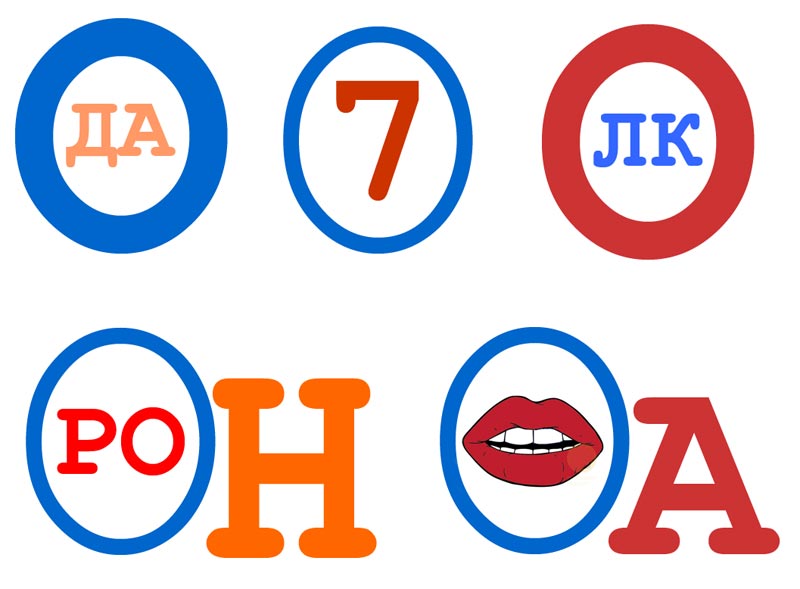    2  = Е       Океан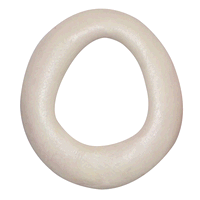 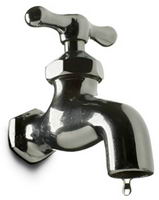 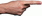   4  = Е     Море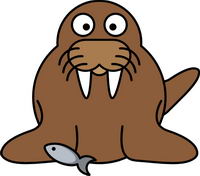 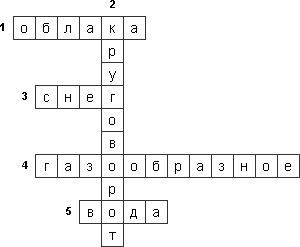 1. Высоко над землёй они образуются из капелек и льдинок.2. Процесс, когда вода испаряется с поверхности земли, образует облака, затем в виде дождя или снега возвращается на землю.3. Вода в твёрдом состоянии.4. Состояние воды в виде пара.5. Вещество, входящее в состав любого организма.Деятельность учителяДеятельность учащихсяМотивация. Видеофрагмент «Природная стихия - вода». Итак, о чем как вы думаете, мы с вами сегодня поговорим? О каком веществе?Запишем тему урока: Гидросфера, её части. Мировой океан.Итак, что же будет целью нашего сегодняшнего урока? (Учащиеся пытаются сформулировать  цель урока).У вас на партах лежат листочки, где написан план нашего сегодняшнего урокаПлан:Понятие гидросфераСостав гидросферыСвойства водыКруговорот воды в природе1.Для начала давайте познакомимся с понятием гидросфера. Как вы думаете, что называют гидросферой? Вспомним, какие мы знаем с вами оболочки Земли. Давайте обратимся к учебнику.(стр. 91)Гидросфера – водная оболочка Земли. «Гидро»- вода, «сфера» - шар.2.А сейчас давайте попробуем предположить каков состав гидросферы, учебник стр. 91 (второй абзац)ГидросфераМир. Океан          Воды суши       Воды атм.Сегодня мы ребята познакомимся с вами лишь с Мировым океаном, воды суши и атмосферы разберем на следующих уроках-Кто знает что такое Мировой океан?Мировой океан это непрерывная водная оболочка Земли, которая составляет 96 % всей воды нашей планеты. И ещё 4 % составляют пресные воды Земли (Ледники, подземные воды). Давайте откроем учебник на стр.94-95 и попробуем найти какие, что же относится к Мировому океану?ФИЗМИНУТКАВода как вы знаете самое необходимое вещество в мире. Вода у нас на Земле встречается в 3-х агрегатных состояниях: жидком, твердом, газообразном.Давайте перейдем к следующему этапу урока, познакомимся со свойствами воды выполнив,  практическую работу.Сейчас мы на некоторое время превратим наш класс в лабораторию и выясним, какими свойствами обладает вода. Так как вы ещё маленькие учёные, то работать будете по карточкам-инструкциям. которые у вас на столахКарточка имеет вопросы и задания, которые помогут вам правильно выполнить работу, а затем мы вместе сделаем вывод.Сейчас вспомните правила безопасности при выполнении практических работ.Всегда помнить о правилах безопасности во время работы.Выполнять задания строго по инструкции.Вещества, находящиеся на столе нельзя пробовать на вкус.Чтобы определить запах вещества, необходимо взять посуду в одну руку, а лёгкими движениями ладони другой руки направлять поток воздуха в сторону лица.Осторожно обращаться со стеклянным оборудованием, чтобы не разбить его и не пораниться.Итак, приступаем к выполнению практической работы.Прочитаем цель работы, полная инструкция учителя, знакомство с таблицей, делаем вывод вместеВывод: вода - это вещество прозрачное, не имеющее цвета, вкуса и запаха. Является растворителем. Обладает текучестью.Итак работу закончили, следующий пункт нашего плана: Круговорот воды. Просмотр видеофрагмента.          И так Мировой круговорот воды связывает части гидросферы, литосферы, атмосферы и живые организмы.   ФИЗМИНУТКА5.Закрепление знанийВставить пропущенные слова в текстеРефлексияЧто вы узнали сегодня на уроке?Что нового узнали?Что понравилось?Домашнее заданиеСтр. 91 , нарисовать рисунок «Путешествие капли воды»Учащиеся пытаются назвать тему урокаЗаписывают тему урока, пытаются сформулировать  цель урокаЗнакомятся с планом урокаНазывают оболочки которые уже изучали, пытаются сформулировать понятие гидросфера. Читают учебник выписывают расшифровку понятий.Читают учебник заполняют схему в тетрадиПытаются ответить на вопросСлушают учителяРабота с картой океановБеседа с учителемСлушают ТБСлушают учителя, приступают к работе. Заполняя таблицуПросмотр видеофрагмента «Круговорот воды в природе», обобщениеВставляем пропущенные слова и отмечаем баллы в таблицеОтвечают на вопросы, выставляют себе оценки, сдают тетрадиЗаписывают домашнее заданиеПроверка ДЗРабота с терминамиРабота со схемойПрактическая работаРабота с текстом3 балла2 балла3 балла5 баллов3 балла